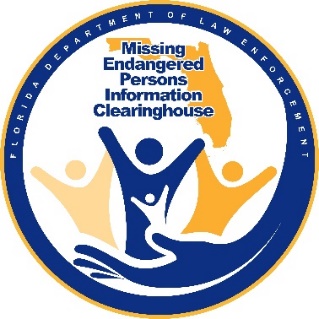 FDLE Attendees: SMAS Ashley Bullard, Reneé Strickland, Alexis Snell, Megan Bohnenberger, Quentin HarrisBoard Member Attendees: Chairperson Dan Campbell, Bill Corfield, Stephanie White, Jerry Hensley, Jessica Janasiewicz, Karen Mazzola, Brian Moore, John Pitta, Peggy Pitta, Susan Smith, Mike Vasilinda, Mark Young, Terri Lynn, Fran Carlin-Rogers, Julie Collins, Aislinn Brookshire, Kristin Morgan, Cpt. Peter BergstresserOrganizations and Individuals Represented: Affected missing child families, former law enforcement, Target Corporation, Florida Public Safety Institute, St. Petersburg Police Department, Florida Association of School Administrators, Florida PTA, Florida Association of District School Superintendents, Florida Governor’s Legal Office, Mike Vasilinda Productions, The Jimmy Ryce Center for Victims of Predatory Abduction, Florida Department of Education, Department of Juvenile Justice, Department of Children and Families, Department of Highway Safety and Motor VehiclesWelcome and Roll Call Bill Corfield motions to approve previous meeting minutes; seconded and passed.Agenda ItemsBill Corfield motions to approve minutes; Brian secondsFlorida Missing Children’s Day Award NominationsCitizen of the YearThe Board votes in favor of approving Mr. Roy Link for the Citizen of the Year AwardCombatting Human Trafficking AwardQuestion of whether there is a relevant difference between human smuggling or human trafficking.Suggestion by Chairperson Campbell to approve Detective Polce for the award, and to consider Trooper Sistrunk and Trooper Musgrove for a different award. 	The Board votes in favor of accepting Detective Polce for the Combatting Human Trafficking Award. 	Consider discussing human smuggling vs human trafficking in a future meeting. Local Law Enforcement Officer of the Year AwardThe Board votes to accept Detective Palmer for the Local Law Enforcement Officer of the Year Award. State/Federal Law Enforcement Officer of the Year AwardThe Board votes in favor of accepting Deputy US Marshal Price for the award. Jimmy Ryce K9 Trailing Team of the Year AwardThe SurveyMonkey vote is currently tied between K9 Star and Deputy Cooper, and K9 Jon Jon and Detective Osborn. Comments regarding the comparative difficulty of the rescues, highlighting the fact that K9 Jon Jon’s nomination describes two handlers passing their dog’s lead back and forth to navigate a marsh. The Board votes for K9 Jon Jon and Detective Osborn for the award. Task Force/Team of the Year AwardThe Board votes for Seminole County SO Task Force for the award. School Bus Driver AwardThere have been no nominations, and there have been multiple attempts by FDLE to contact schools and school bus drivers throughout the state. If any Board members have contacts for schools or school bus drivers, they are encouraged to look into them or to provide the information to FDLE. Members of the Board are also able to make nominations, but a nominating member may not vote on that award. The Board will pursue a plan to nominate two specific bus drivers and attempt to get their contact information before the deadline. Young Hero AwardBoard members are encouraged to look out for possible nominees in a similar manner. SMAS Bullard will email school bus driver and young hero award nomination forms to Board members. Everyday Hero AwardDiscussion of whether the honorable mention for the Young Hero Award, “Destinee”, qualifies for the award. The Board votes to accept “Destinee” for the award. Special AwardsDue to time constraints, SMAS Bullard requests that members submit any suggestions for nominees to her for voting. Newsletter Review Draft For VotingDue to time constraints, SMAS Bullard will post the newsletter online for review and voting. She requests that any suggestions for changes be submitted to her by Wednesday 7/5 so that the updates can be reviewed prior to voting. AdjournmentMeeting adjourns at 2:37 PM. 